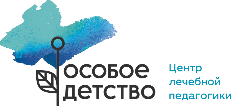 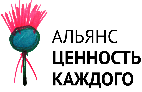 5-я Межрегиональная волонтерская конференция 3-4 июня 2022 годаПРОГРАММА3 ИЮНЯ3 ИЮНЯ16:00 – 16:15ПриветствиеАнна Битова, председатель Правления РБОО «Центр лечебной педагогики», председатель Правления Альянса «Ценность каждого», член Совета при Правительстве РФ по вопросам попечительства в социальной сфере.Светлана Мамонова, директор по внешним связям и сопровождению подопечных в интернатах СПб БОО «Перспективы», член Альянса «Ценность каждого».Дискуссионные площадки16:15 -17:45Круглый стол «Допуск волонтеров в интернаты и ключевые права жителей стационарных учреждений: законы и барьеры. Как решать?»Ведущая: Светлана Мамонова, директор по внешним связям и сопровождению подопечных в интернатах СПб БОО «Перспективы», член Альянса «Ценность каждого».        На каких основаниях действуют волонтеры и волонтерские организации в интернатах? Обязательно ли нужен официальный договор с интернатом? По каким причинам волонтерам может быть отказано в праве посещать интернат? (в условиях распространения COVID-19 и вне пандемии). О каких ключевых правах людей, проживающих в интернатах, должны знать волонтеры, и какие часто нарушаются?        Как пройти в интернат сквозь все барьеры: вас ждут лайфхаки от руководителей НКО и волонтерских организаций. Важно! Все участники встречи получат разработанную юристами шпаргалку в помощь начинающему и опытному волонтеру.Участники дискуссии: Елена Заблоцкис, Ильмира Киш, юристы РБОО «Центр лечебной педагогики»; Юрий Белановский, руководитель добровольческого движения «Даниловцы» и Школы социального волонтёрства; Анна Удьярова, юрист СПб БОО «Перспективы»; Ольга Соломанидина, юрист председатель СРООИ «Общество «Даун Синдром»; Екатерина Кантинова, координатор АБНО «Регион заботы», нижегородский офис; другие представители региональных НКО.17:45 – 19:00Секция «Что ещё можно делать в интернате: профессиональная специализированная помощь» Ведущая: Мария Сиснева, клинический психолог, преподаватель МГППУ, организатор движения СТОП ПНИ, член Межведомственной рабочей группы по разработке основных подходов к реформированию ПНИ при Минтруда РФ.        Волонтёров в интернатах год от года становится больше, а их помощь – разнообразнее. Волонтёры начинают обычно с чего-то очень простого и приносящего радость: совместные чаепития, прогулки с подопечными, рисование. Чем ещё можно заниматься с детьми и взрослыми, живущими в интернатах? Как можно помогать профессионально, если вы, например, психолог или юрист? Иногда нужно помочь человеку восстановить дееспособность (повысить правовой статус), поработать с мотивацией и с самоопределением, добиться права выхода из интерната и сделать многое другое, на что нужна квалифицированная помощь.Участники:Елена Таккуева, клинический психолог, руководитель психологической службы АНО «Дом удивительных людей 77», психолог Центра лечебной педагогики, член комиссии ДТСЗН г. Москвы по защите прав граждан, проживающих в организациях стационарного обслуживания; Валерия Зорина, директор БОО СПб «Апельсин»; Алена Апарина, координатор волонтёрской группы ПНИ в добровольческом движении "Даниловцы", руководитель кулинарных мастерских  в БФ "Жизненный путь".19:15 –20:00Открытый совместный просмотр мультфильма «За забором» с авторами Марией Коган-Лернер и Татьяной Багдасарьян. Обсуждение. 4 ИЮНЯ4 ИЮНЯДискуссионные площадки13:30 –15:00Дискуссия «Вирус адекватности. Заражаем всех! Социальный волонтер – человек, ищущий смыслы»Ведущий: Антон Комолов, радио- и телеведущий.       Есть мнение, что волонтеры, помогающие людям с особенностями развития (в интернатах, «особых» семьях, центрах реабилитации, больницах), – это носители дефицитного в наше время «вируса адекватности». Зараженные этим вирусом делают наш мир добрее, разумнее, они прекрасно знают, что когда самим становится трудно, нужно просто предложить другому свою помощь.       Известные люди и опытные волонтеры расскажут, почему быть волонтёром круто, что дает волонтерство человеку и как меняет его жизнь. Ну а если среди слушателей найдутся те, кто готов быть носителем «вируса адекватности» и стать волонтером, мы расскажем, как это сделать. Участники дискуссии:       Антон Беляев, музыкант, основатель и фронтмен Therr Maitz, музыкальный продюсер, композитор, полуфиналист проекта «Голос» на Первом канале; Сергей Мигицко, народный артист РФ; Валентина Яковлева, Мария Ягодина – волонтеры, забравшие детей с инвалидностью к себе в семью;  и другие, кому близка тема волонтерства в сфере жизни особых людей. 15:00 –16:00Дискуссия «Зачем в интернатах нужны волонтеры? Разговор о смыслах»Ведущая: Мария Островская, клинический психолог, президент СПб БОО «Перспективы».         Встреча будет полезна для всех, кто сомневается в возможности что-то изменить в жизни детей и взрослых в интернатах, кто хочет понять, в чем смысл огромных затрат сил и ресурсов на волонтерство в закрытых учреждениях. Зачем нужно преодолевать препятствия, бороться за возможность туда попасть?          Как не выгореть, видя столько страданий вокруг и постоянно переживая внутренний протест? Как не сдаться, не имея возможности радикально изменить ситуацию? В обсуждении этой темы примут участие и люди с большим опытом волонтерства, и только начинающие работу в интернатах, а также организаторы волонтерской деятельности.Участники обсуждения:        Наталья Треушникова, учредитель и президент «Союза специалистов в сфере охраны психического здоровья»; Мария Сиснева, клинический психолог, член Межведомственной рабочей группы по реформе ПНИ, попечитель БФ «Просто люди»; Юрий Белановский, руководитель добровольческого движения «Даниловцы» и Школы социального волонтёрства; Роза Цветкова, журналист, волонтер; и другие лидеры региональных НКО.16:00 –17:00Представление опыта: «Лучшие практики волонтерской деятельности»Ведущая: Ольга Соломанидина, юрист, председатель СРООИ «Общество «Даун Синдром».      На встрече лидеры волонтерских объединений с большим опытом работы в интернатах расскажут о способах построения работы с волонтерами и лучших практиках волонтёрской деятельности, необычных творческих проектах, которые удалось организовать в учреждениях. Те, кто уже является волонтером или только думает им стать, смогут на встрече узнать много нового и получить заряд энергии и вдохновения.Участники:       Вера Коротаева, руководитель волонтерского отдела РООРДИ «Дорогою добра», г. Киров (проект «Кулинария»); Татьяна Костева, менеджер по сопровождению волонтеров СПб БОО «Перспективы», г. Санкт-Петербург (программа «Добровольный социальный год»); Алексей Талипов, координатор творческой деятельности проекта «Волонтеры – особым детям. Самарская область», художник, волонтер (выставка в музее «Модерна» творческих работ воспитанников ДДИ и ПНИ Самарской области «У красок нет границ»); Марина Быкова, директор по фандрайзингу БФ "Жизненный путь", волонтер («Луковица и эскалатор» - группа общения жителей ПНИ и волонтёров).17:00 –17:15Подведение итоговАнна Львовна Битова, председатель Правления РБОО «Центр лечебной педагогики», председатель Правления Альянса «Ценность каждого», член Совета при Правительстве РФ по вопросам попечительства в социальной сфере.Светлана Юрьевна Мамонова, директор по внешним связям и сопровождению подопечных в интернатах СПб БОО «Перспективы», член Альянса «Ценность каждого».17:20 –18:00Валдайский костер  –  был, есть и будет! Онлайн костер – поем песни и согреваемся теплотой друзей.